NávratkaMultiplikačné podujatie FEALBeriem na vedomie, že moje osobné údaje sú spracúvané len za účelom vyplnenia návratky na podujatie FEAL. Viac informácií na linke: https://cs.feal-future.org/sites/default/files/inline-files/GDPR-SK_0.pdf*Nehodiace sa prečiarknitePosím vyplňte návratku a pošlite ju najneskôr do 15.3 na mail: slamova@tuzvo.sk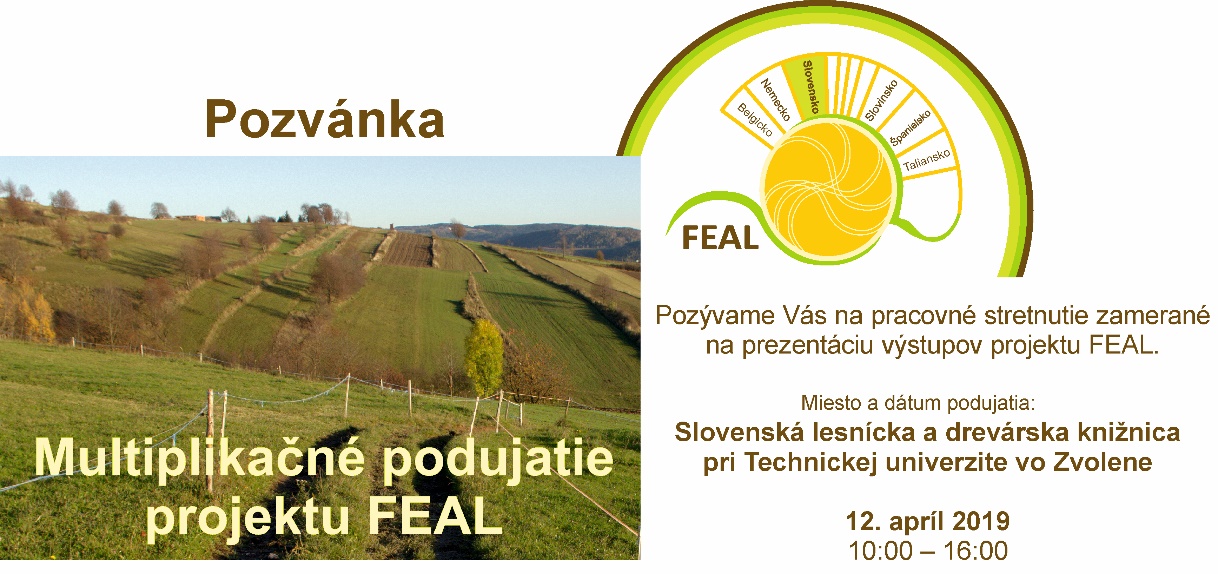 Otázky organizátorovi:Meno a priezviskoNázov a adresa organizácieMám záujem o ubytovanie*ánonieŽiadam refundovať cestovné náhrady*ánonieDátum zaslania návratkyDátum zaslania návratky